Příloha č. 2 k usnesení Rady HMP č.      ze dneFormulář žádosti Grantový program hlavního města Prahy pro oblast protidrogových služeb pro městské částiA/ Kontaktní údaje	Odůvodnění žádosti2.1 Požadavek finančních prostředků z rozpočtu HMP a jeho rozděleníTabulka č. 1:2.2 Charakteristika projektů protidrogové politiky MČ, na které žádáte dotaci z HMPTabulka č. 2 (doplňuje tab. č.1; zkopírujte a vyplňte pro každý projekt zvlášť – podle potřeby doplňte řádky tabulky):Projekt odpovídá prioritám MČ: Ano                            Ne Projekt odpovídá prioritám MČ: Ano                              Ne 2.3 Projekty MČ a jejich financování Náklady vaší MČ v oblasti protidrogové politiky za rok 2016 a plánované náklady na rok 2017 (bez účelové dotace z HMP!) Tabulka č. 32.4 Součást žádosti – priority a plán aktivit MČ v oblasti protidrogové politikyPlán protidrogových aktivit, minimálně zahrnující období jednoho kalendářního roku, vypracovaný ve struktuře schválené sekcí protidrogových koordinátorů MČ HMP. Potvrzuji, že údaje uvedené v žádosti jsou úplné a pravdivéRazítko, jméno a podpis zástupce MČ, v jehož kompetenci je protidrogová politika 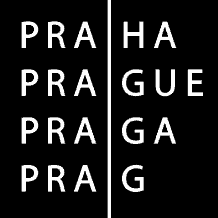 HLAVNÍ MĚSTO PRAHAMAGISTRÁT HLAVNÍHO MĚSTA PRAHYOdbor zdravotnictví, sociální péče a prevence Oddělení prevenceNázev městské části:Adresa úřadu městské části:Starosta městské části:IČO:Telefon:E-mail:Protidrogový koordinátor MČTelefon:E-mail:Přímý nadřízený protidrogového koordinátora MČ – jméno, příjmení a funkce:Telefon:E-mail:Stručné zdůvodnění potřebnosti projektu:KčKčKčKčKč20162016201720172017Projekt č.Název organizaceNázev projektuTyp péčeMČHMPCelkové nákladyMČPožadavekHMPCELKEMProjekt č.Popis služby (cíle, metody)Cílová skupinaProjekt č.Popis služby (cíle, metody)Cílová skupinaAktivita – konkrétní název podpořené aktivityTyp péčeSkutečnost 2016Plán na rok 2017CELKEMJméno, příjmení, titul:Razítko:V Praze dne:Podpis:Podpis: